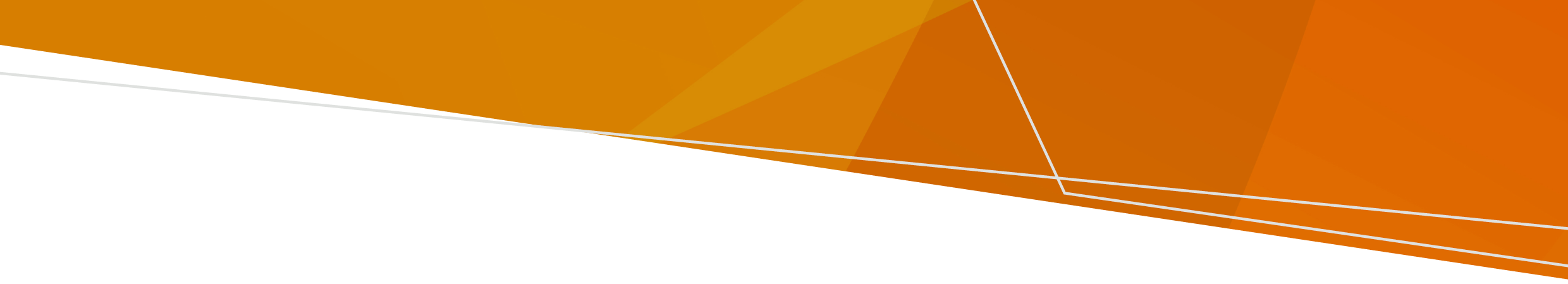 Ponovno uključivanje struje može potrajati neko vrijeme nakon poplave. Donji savjeti će vam pomoći da znate što možete učiniti ako dođe do nestanka struje.Savjeti za očuvanje ispravnosti hraneNestanci struje mogu utjecati na hranu, stoga zapamtite sljedeće:premjestite hranu iz hladnjaka u zamrzivač držite hranu što hladnijom - stavite vrećice leda ili izolacijski prekrivač preko pakiranja hraneako je hrana još uvijek hladna na dodir (manje od 5 °C), sigurna je za uporabuako hrana više nije hladna na dodir, može se čuvati i jesti do četiri sata, a zatim se mora baciti ili skuhati i pojestipojedite vruću hranu u roku od četiri sata nakon što ste je ugrijali ili je baciteako se struja ponovno uključi kada je smrznuta hrana još čvrsta, tada je hrana sigurna za ponovno zamrzavanje. Savjeti za korištenje generatora strujeGeneratori se obično koriste kada nema struje. Slijede savjeti kojih se trebate pridržavati prije uporabe: pobrinite se da se benzinski ili dizelski generatori koriste u dobro prozračenim vanjskim prostorima, jer inače mogu prouzročiti trovanje ugljičnim monoksidom od kojeg se možete jako razboljetiprijenosni generatori ili generatori za vanjsku uporabu se ne koriste u kući, jer mogu prouzročiti trovanje ugljičnim monoksidom, strujni udar ili požarinstalirajte stalne generatore, jer su oni najprikladniji za pružanje rezervne struje čuvajte generator na suhom mjestu. Benzin biste trebali skladištiti vani u zaštićenom prostoruosušite ruke prije nego što dodirujete generatorprovjerite nisu li ožičenje ili druge električne instalacije oštećene prije nego što ga uključiteisključite i ohladite generator prije punjenja gorivom. Benzin proliven po vrućim dijelovima motora može izazvati požaruključite uređaje u generator pomoću produžnog kabela odgovarajuće debljine ne pokušavajte napajati kućnu instalaciju uključivanjem generatora u zidnu utičnicu. Gdje možete dobiti pomoćZa informacije o sigurnom korištenju plina ili struje kontaktirajte Energy Safe Victoria na 9203 9700 ili posjetite: www.esv.vic.gov.au Za prijavu curenja plina nazovite 132 771.Da biste dobili ovu publikaciju u pristupačnom formatu, pošaljite elektroničku poštu na pph.communications@health.vic.gov.au Nestanak struje nakon poplaveInformacije o nestanku struje nakon poplavaCroatian | HrvatskiOFFICIAL